Chip back potential is the level which bulk silicon is maintained by on-chip connection, or it is the level to which the chip back must be connected when specifically stated below. If no potential is given the chip back should be isolated.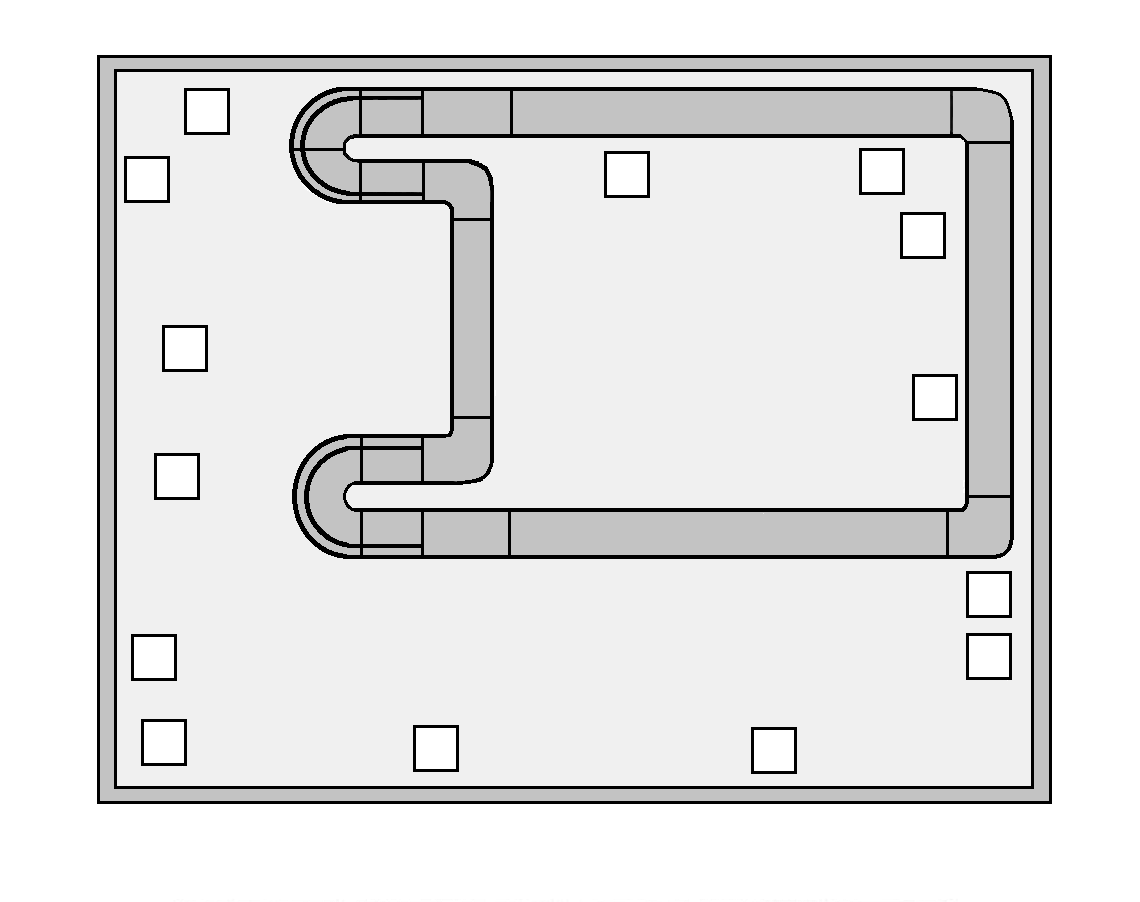 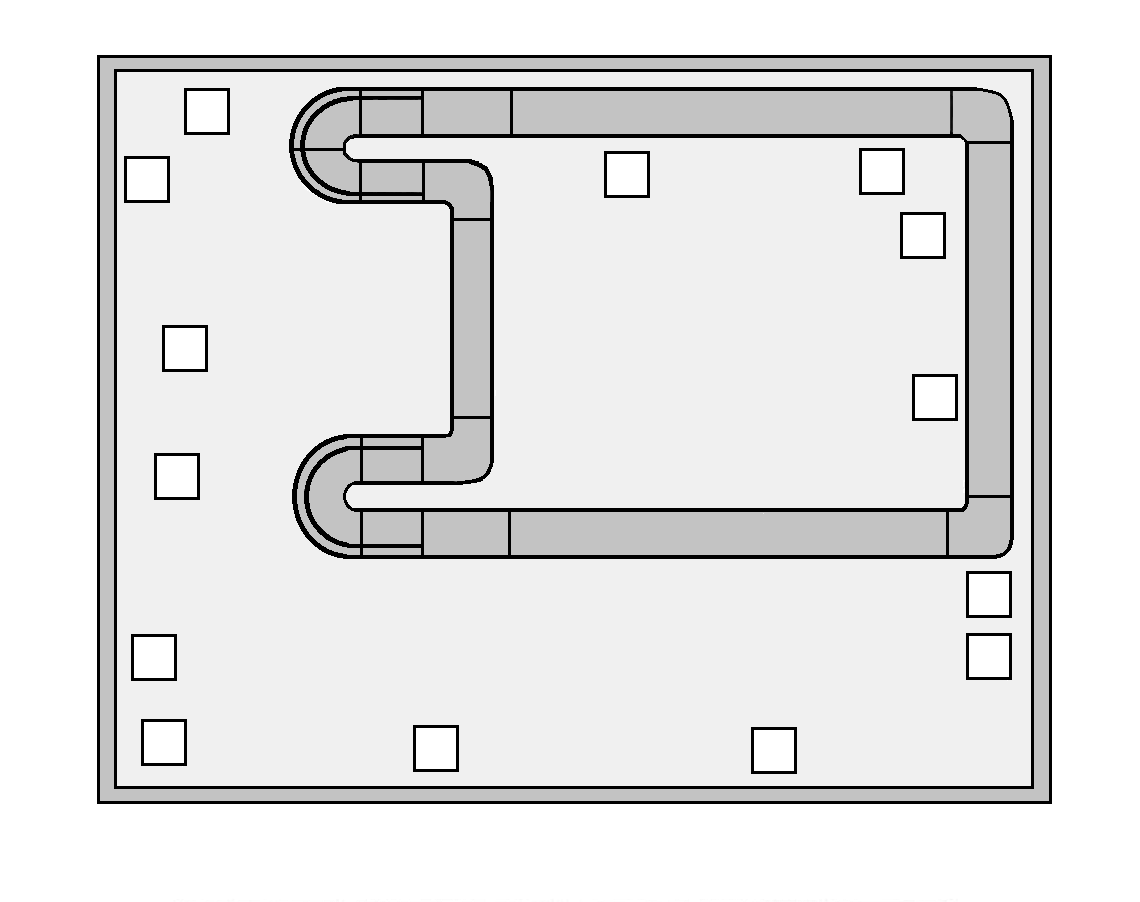 Top Material: AlBackside Material: SiBond Pad Size: .0039” X .0039”Backside Potential: FLOATINGMask Ref: IRS2110 / IRS2113 APPROVED BY: DK                        	DIE SIZE  .071” X .075”                         DATE:  8/30/21 MFG: INT’L RECTIFIER	THICKNESS   .029”                                P/N: IRS2110DG 10.1.2Rev B, 7/1